English activities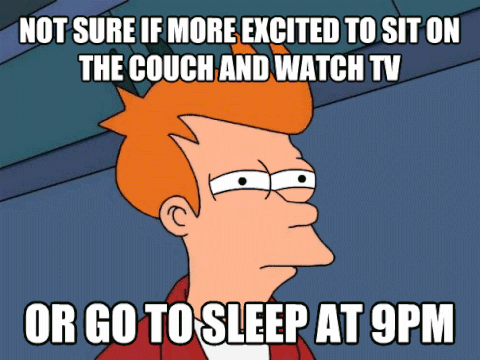 Disponível emhttps://gifer.com/en/4Y5f Acesso em 23 de abr. de 2020Os gêneros digitais se caracterizam por apresentarem textos mais curtos e diretos, o diálogo entre elementos verbais e audiovisuais. Desse modo, ao lermos o texto digital apresentado, verificamos que o autor se encontra(     ) seguro de suas ações.(     ) feliz com as suas decisões.(     ) confuso com as suas decisões.(     ) inseguro com as ações de seus familiares.No texto digital apresentado, o personagem se depara com um problema. Identifique-o.O autor usa a Linking Word “AND” para expressar adição e utiliza uma outra Linking Word para expressar condição. Identifique-a.Sabemos que as Linking Words servem para fazer relação entre as ideias e informações expressadas em uma frase. Complete as orações com a Linking word adequada, observando seu valor semântico.He will take the Money with him just _____________ (FOR EXAMPLE / IN CASE) he sees something he wants to buy.I used to play soccer _________________ (WHEN / IF) I was at school.Mônica is good at Maths ________________ (WHEREAS / AND) her brother is good at English.Alan couldn’t sleep _________________ (ALTHOUGH / BECAUSE) he was very tired.Para saber mais sobre as Linking Words, acesse os links:https://www.todamateria.com.br/linking-words/https://www.guiaestudo.com.br/linking-words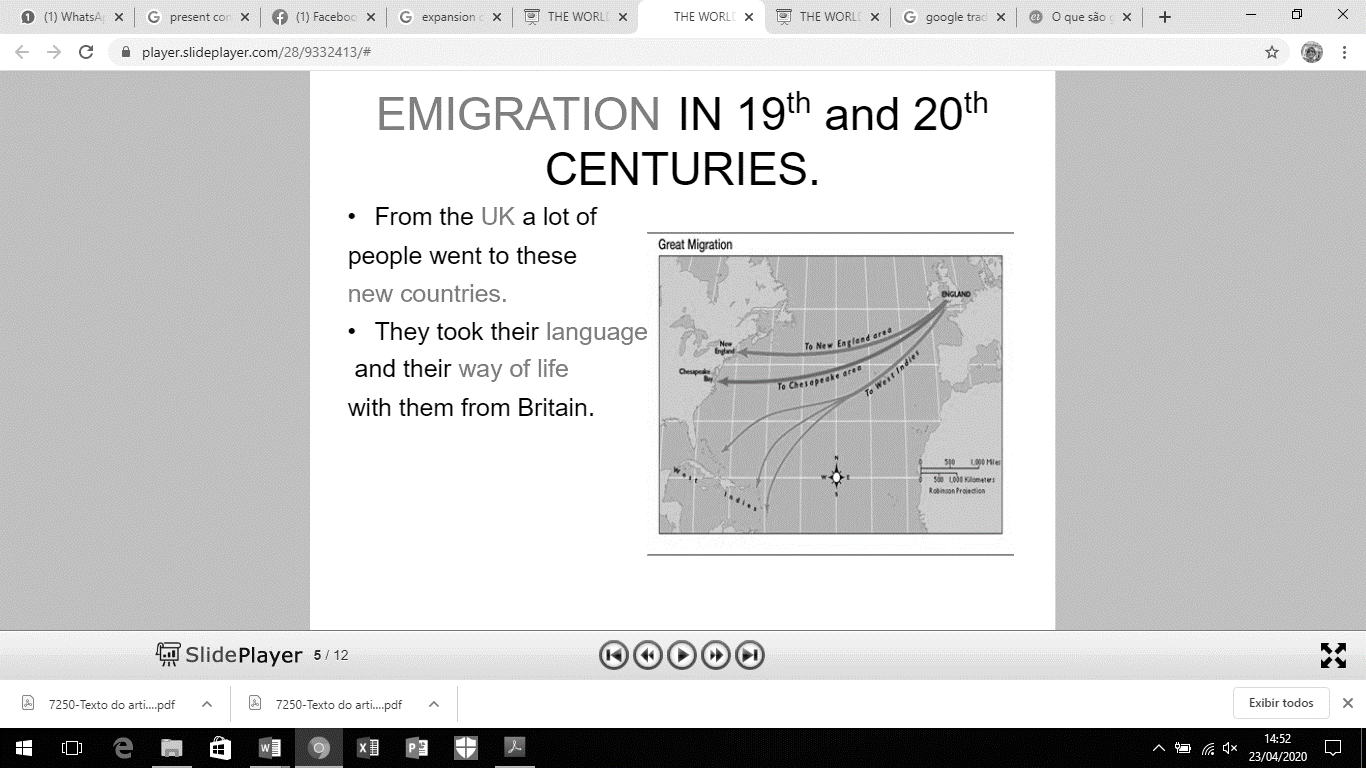 Disponível em:  https://slideplayer.com/slide/9332413/ Acesso em: 23 de abr. de 2020Durante os Séculos XIX e XX, o Reino Unido participou ativamente do processo migratório nos países da África, Ásia e América. Assim, essas pessoas levaram para esses novos países o (     ) inglês e a cultura do Reino Unido.(     ) espanhol e a política da Ásia.(     ) inglês e a política africana.(     ) francês e a cultura do Reino Unido.Resposta:Alternativa C.O problema do personagem consiste na dúvida dele se vai assistir TV no sofá ou ir dormir às 9:00.A Linking word que expressa condição é IF.a) in caseb) whenc) whereasd) although05- Alternativa A.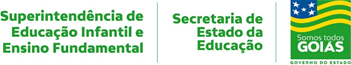  1ª SEMANA – 2º CORTE                                 1ª SEMANA – 2º CORTE                                 1ª SEMANA – 2º CORTE                                 1ª SEMANA – 2º CORTE                                Nome:Data: ___/___/2020Unidade Escolar:Unidade Escolar:Ano:9ºComponente Curricular: Língua InglesaComponente Curricular: Língua InglesaComponente Curricular: Língua InglesaComponente Curricular: Língua InglesaTema/ Conhecimento: Conectivos Tema/ Conhecimento: Conectivos Tema/ Conhecimento: Conectivos Tema/ Conhecimento: Conectivos Habilidade:(EF09LI08) Explorar ambientes virtuais de informação e socialização, analisando a qualidade e a validade das informações veiculadas para despertar a autonomia leitora. (EF09LI14-A) Compreender os valores semânticos dos conectores indicadores de adição, condição, oposição, contraste, conclusão e síntese para utilizá-los como auxiliares na construção da argumentação e intencionalidade discursiva.  (EF09LI17-A) Ampliar o conhecimento sobre o processo de expansão da língua inglesa pelo mundo, em função da colonização nas Américas, África, Ásia e Oceania, para debater criticamente sobre o assunto.Habilidade:(EF09LI08) Explorar ambientes virtuais de informação e socialização, analisando a qualidade e a validade das informações veiculadas para despertar a autonomia leitora. (EF09LI14-A) Compreender os valores semânticos dos conectores indicadores de adição, condição, oposição, contraste, conclusão e síntese para utilizá-los como auxiliares na construção da argumentação e intencionalidade discursiva.  (EF09LI17-A) Ampliar o conhecimento sobre o processo de expansão da língua inglesa pelo mundo, em função da colonização nas Américas, África, Ásia e Oceania, para debater criticamente sobre o assunto.Habilidade:(EF09LI08) Explorar ambientes virtuais de informação e socialização, analisando a qualidade e a validade das informações veiculadas para despertar a autonomia leitora. (EF09LI14-A) Compreender os valores semânticos dos conectores indicadores de adição, condição, oposição, contraste, conclusão e síntese para utilizá-los como auxiliares na construção da argumentação e intencionalidade discursiva.  (EF09LI17-A) Ampliar o conhecimento sobre o processo de expansão da língua inglesa pelo mundo, em função da colonização nas Américas, África, Ásia e Oceania, para debater criticamente sobre o assunto.Habilidade:(EF09LI08) Explorar ambientes virtuais de informação e socialização, analisando a qualidade e a validade das informações veiculadas para despertar a autonomia leitora. (EF09LI14-A) Compreender os valores semânticos dos conectores indicadores de adição, condição, oposição, contraste, conclusão e síntese para utilizá-los como auxiliares na construção da argumentação e intencionalidade discursiva.  (EF09LI17-A) Ampliar o conhecimento sobre o processo de expansão da língua inglesa pelo mundo, em função da colonização nas Américas, África, Ásia e Oceania, para debater criticamente sobre o assunto.